　　日本国憲法は、第14条で、「すべて国民は、法の下に平等であつて、人種、信条、性別、社会的身分又は門地により、政治的、経済的又は社会的関係に　おいて、差別されない」ことを定めています。　　また、「人種差別撤廃条約」は、この条約上の「人種差別」を、「人種、　　　皮膚の色、世系又は民族的若しくは種族的出身に基づくあらゆる区別、　　　排除、制限又は優先であって、政治的、経済的、社会的、文化的その他の　　　あらゆる公的生活の分野における平等の立場での人権及び基本的自由を　　認識し、享有し又は行使することを妨げ又は害する目的又は効果を有する　もの」と規定しています。　　これら憲法や条約の規定のほか、個別の法律の規定の中にも差別に関するものが存在します。これら諸規定を総合的に見ると、人を、正当な理由なく、属性や信条を理由に不利に扱うことは許されないということがわかります。　　実際に、特定の行為が差別に該当するかは、正当な理由が存在しているか　否か等の事情を踏まえ、個別具体的に判断する必要がありますが、差別の　ない、すべての人の人権が尊重される社会を実現していくためには、私たち一人ひとりが、どのような行為が差別に当たるのか、どうすれば差別を　　なくしていけるのかを、常に考え、行動していくことが大切です。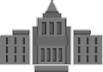 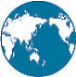 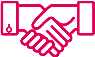 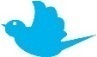 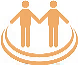 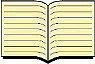 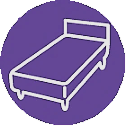 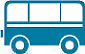 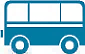 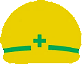 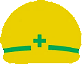 